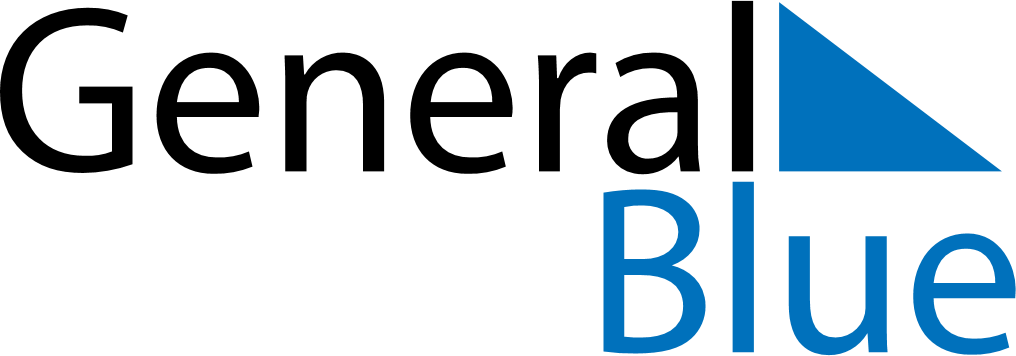 May 2024May 2024May 2024May 2024May 2024May 2024Vilhelmina, Vaesterbotten, SwedenVilhelmina, Vaesterbotten, SwedenVilhelmina, Vaesterbotten, SwedenVilhelmina, Vaesterbotten, SwedenVilhelmina, Vaesterbotten, SwedenVilhelmina, Vaesterbotten, SwedenSunday Monday Tuesday Wednesday Thursday Friday Saturday 1 2 3 4 Sunrise: 4:21 AM Sunset: 9:19 PM Daylight: 16 hours and 58 minutes. Sunrise: 4:17 AM Sunset: 9:23 PM Daylight: 17 hours and 5 minutes. Sunrise: 4:14 AM Sunset: 9:26 PM Daylight: 17 hours and 12 minutes. Sunrise: 4:10 AM Sunset: 9:29 PM Daylight: 17 hours and 19 minutes. 5 6 7 8 9 10 11 Sunrise: 4:06 AM Sunset: 9:33 PM Daylight: 17 hours and 26 minutes. Sunrise: 4:03 AM Sunset: 9:36 PM Daylight: 17 hours and 33 minutes. Sunrise: 3:59 AM Sunset: 9:39 PM Daylight: 17 hours and 40 minutes. Sunrise: 3:56 AM Sunset: 9:43 PM Daylight: 17 hours and 46 minutes. Sunrise: 3:52 AM Sunset: 9:46 PM Daylight: 17 hours and 53 minutes. Sunrise: 3:49 AM Sunset: 9:50 PM Daylight: 18 hours and 0 minutes. Sunrise: 3:45 AM Sunset: 9:53 PM Daylight: 18 hours and 7 minutes. 12 13 14 15 16 17 18 Sunrise: 3:42 AM Sunset: 9:57 PM Daylight: 18 hours and 14 minutes. Sunrise: 3:39 AM Sunset: 10:00 PM Daylight: 18 hours and 21 minutes. Sunrise: 3:35 AM Sunset: 10:03 PM Daylight: 18 hours and 28 minutes. Sunrise: 3:32 AM Sunset: 10:07 PM Daylight: 18 hours and 35 minutes. Sunrise: 3:28 AM Sunset: 10:10 PM Daylight: 18 hours and 41 minutes. Sunrise: 3:25 AM Sunset: 10:14 PM Daylight: 18 hours and 48 minutes. Sunrise: 3:22 AM Sunset: 10:17 PM Daylight: 18 hours and 55 minutes. 19 20 21 22 23 24 25 Sunrise: 3:18 AM Sunset: 10:20 PM Daylight: 19 hours and 2 minutes. Sunrise: 3:15 AM Sunset: 10:24 PM Daylight: 19 hours and 8 minutes. Sunrise: 3:12 AM Sunset: 10:27 PM Daylight: 19 hours and 15 minutes. Sunrise: 3:08 AM Sunset: 10:31 PM Daylight: 19 hours and 22 minutes. Sunrise: 3:05 AM Sunset: 10:34 PM Daylight: 19 hours and 28 minutes. Sunrise: 3:02 AM Sunset: 10:37 PM Daylight: 19 hours and 35 minutes. Sunrise: 2:59 AM Sunset: 10:41 PM Daylight: 19 hours and 41 minutes. 26 27 28 29 30 31 Sunrise: 2:56 AM Sunset: 10:44 PM Daylight: 19 hours and 48 minutes. Sunrise: 2:53 AM Sunset: 10:47 PM Daylight: 19 hours and 54 minutes. Sunrise: 2:50 AM Sunset: 10:51 PM Daylight: 20 hours and 1 minute. Sunrise: 2:47 AM Sunset: 10:54 PM Daylight: 20 hours and 7 minutes. Sunrise: 2:44 AM Sunset: 10:57 PM Daylight: 20 hours and 13 minutes. Sunrise: 2:41 AM Sunset: 11:00 PM Daylight: 20 hours and 19 minutes. 